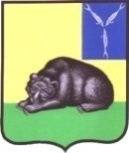 СОВЕТ МУНИЦИПАЛЬНОГО ОБРАЗОВАНИЯ ГОРОД ВОЛЬСКВОЛЬСКОГО МУНИЦИПАЛЬНОГО РАЙОНАСАРАТОВСКОЙ ОБЛАСТИР Е Ш Е Н И Е    24 апреля  2023 года                 № 60/4-208                            г. ВольскО внесении изменений в решение Совета муниципального образования город Вольск от 28.09.2018 г. № 2/4-10 «Об утверждении составов постоянных депутатских комиссий Совета муниципального образования город Вольск IV созыва»  В соответствии со ст.25 Устава муниципального образования город Вольск Вольского муниципального района Саратовской области, Положением о постоянных депутатских комиссиях Совета муниципального образования город Вольск, утвержденным решением Совета муниципального образования город Вольск от 05.06.2017 г. № 43/3-215,  Совет  муниципального образования город Вольск РЕШИЛ: 1. Внести в абзац 4 части 1 решения Совета муниципального образования город Вольск от 28.09.2018 г. № 2/4-10 «Об утверждении  составов постоянных депутатских комиссий Совета муниципального образования город Вольск IV созыва» следующие изменения:1.1. пункт 4 исключить;1.2. пункты 5-8 считать пунктами 4-7.2. Контроль за исполнением настоящего решения возложить на главу муниципального образования город Вольск.3. Настоящее решение вступает в силу с момента его принятия.Главамуниципального образования город Вольск                                                                     С.В.Фролова